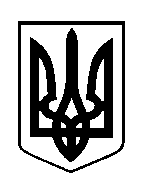 ШОСТКИНСЬКА РАЙОННА РАДАВОСЬМЕ  СКЛИКАННЯСІМНАДЦЯТА СЕСІЯРІШЕННЯм. ШосткаВідповідно до пункту 2 частини другої статті 5 Закону України «Про статус депутатів місцевих рад», Виборчого Кодексу України, враховуючи особисту заяву депутата районної ради Харитоненка М.О. від 01.02.2024 року про складення ним депутатських повноважень, керуючись пунктом 10 частини першої статті 43 Закону України «Про місцеве самоврядування в Україні», районна рада                                   ВИРІШИЛА: Уважати повноваження депутата районної ради Харитоненка Миколи Олексійовича, обраного в територіальному виборчому окрузі по виборчому списку СУМСЬКОЇ РЕГІОНАЛЬНОЇ ОРГАНІЗАЦІЇ ПОЛІТИЧНОЇ ПАРТІЇ «ОПОЗИЦІЙНА ПЛАТФОРМА – ЗА ЖИТТЯ», достроково припиненими.2. Рішення направити Шосткинській районній територіальній виборчій комісії Сумської області.Голова                                                                                        В.Сокол03 квітня 2024 року                                        Про дострокове припинення повноважень депутата районної ради Харитоненка М.О.  